TYDZIEŃ MATEMATYKI W NASZEJ SZKOLEOd 14 do 18 marca 2022 r. w naszej szkole  trwał TYDZIEŃ MATEMATYKI.W ramach tego tygodnia  w   poniedziałek  14 marca  obchodziliśmy Dzień Liczby Pi –uczniowie  mogli obejrzeć prezentację o liczbie Pi oraz ogłoszone zostały następujące konkursy:Konkurs na zapamiętanie największej ilości cyfr rozwinięcia liczby Pi. Wyniki konkursu są niesamowite!Bezkonkurencyjna okazała się Ula - uczennica klasy 8a, która zapamiętała 150 cyfr tego rozwinięcia !!!
Liczba Pi - rozwinięcie dziesiętne: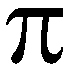  
3,141 592 653 589 793 238 462 643 383 279 502 884 197 169 399 375 105 820 974 944 592 307 816 406 286 208 998 628 034 825 342 117 06 7 982 148 086 513 282 306 647 093 844 609 550 582 231 725 359 408 1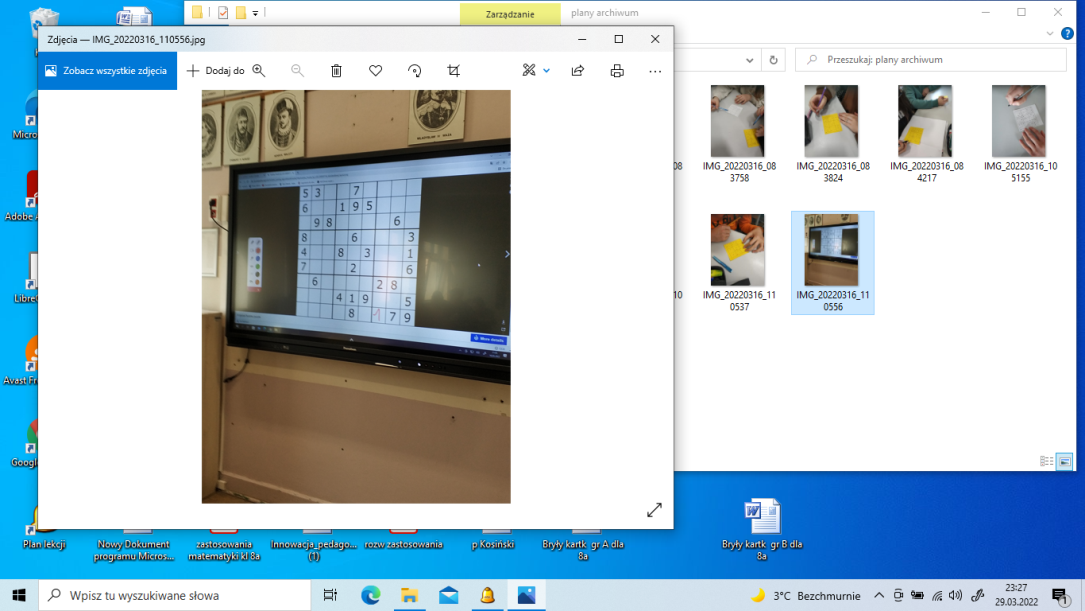 w środę odbyły się międzyklasowe rozgrywki w SUDOKU. W SUDOKU bezkonkurencyjna okazała się klasa 8a !!!Uczniowie tej klasy podczas jednej godziny lekcyjnej rozwiązali poprawnie 15 na 23 zadania. W przeliczeniu procentowym  na klasę to 65,21% Wszyscy uczniowie tej klasy otrzymali  nagrodę w postaci piątki z matematyki.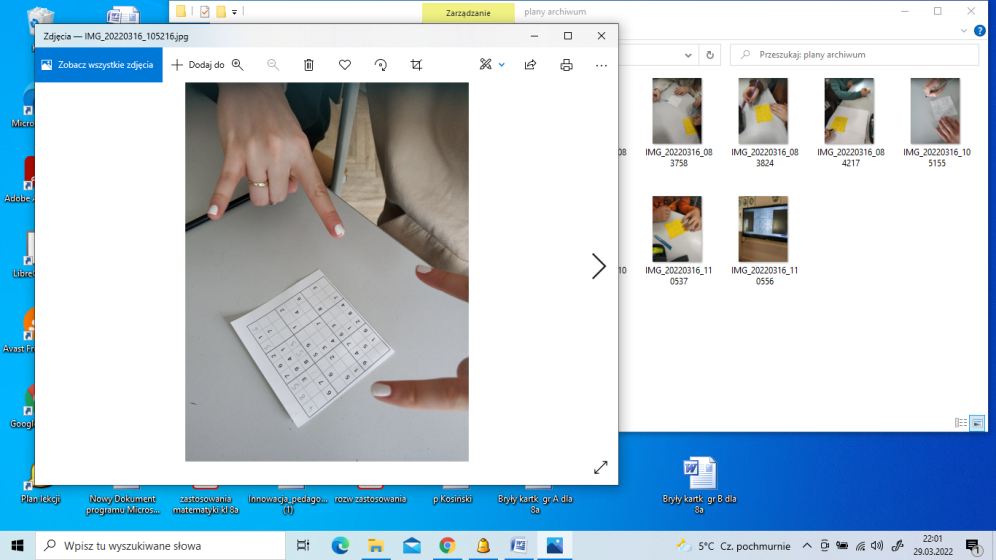 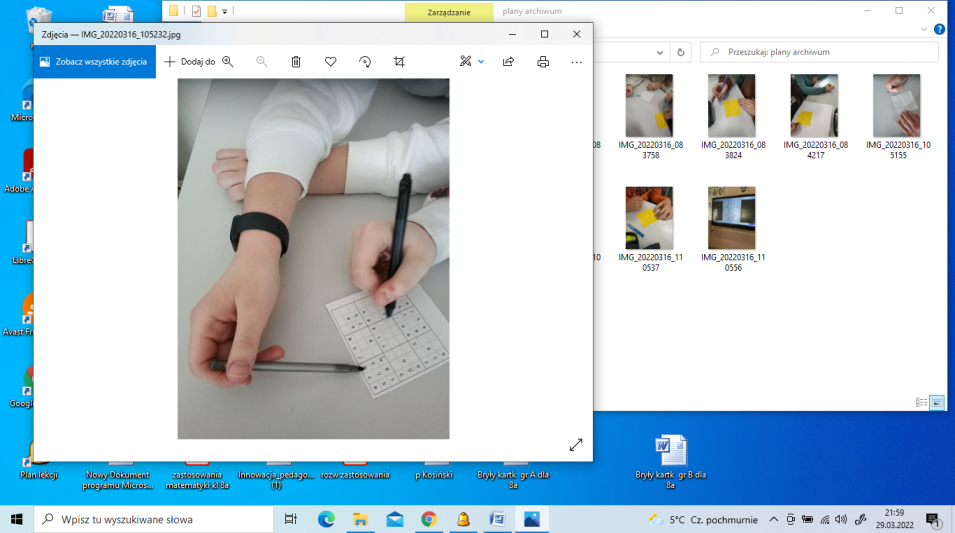 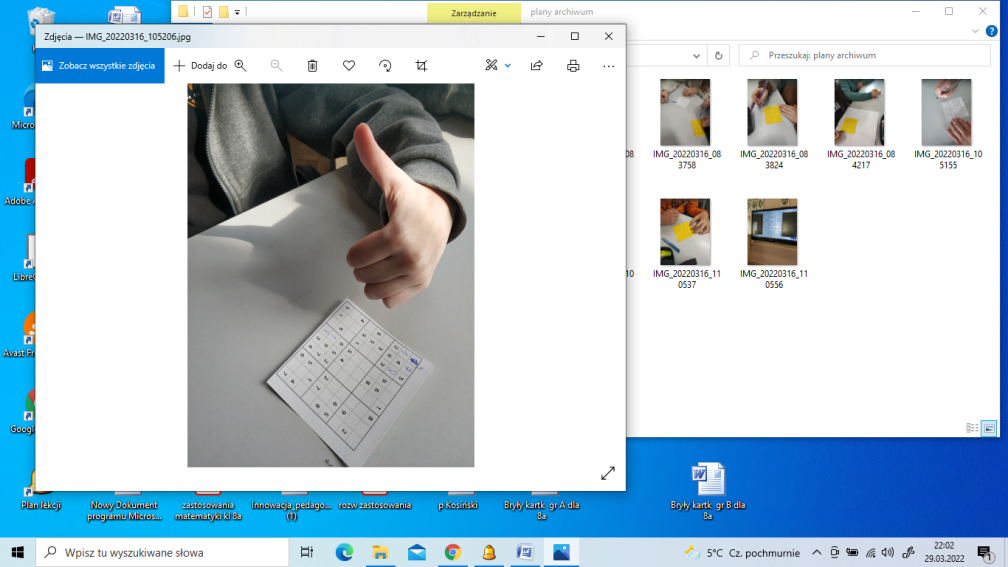 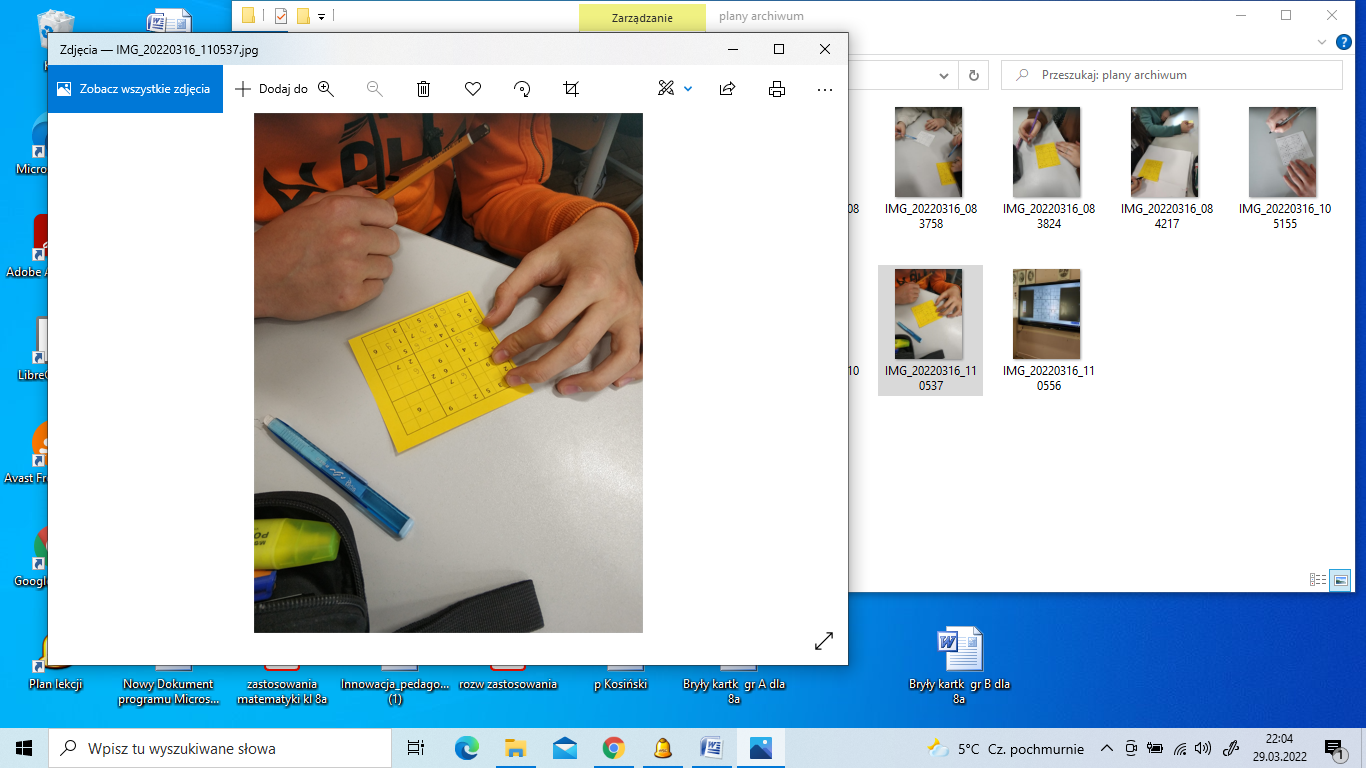 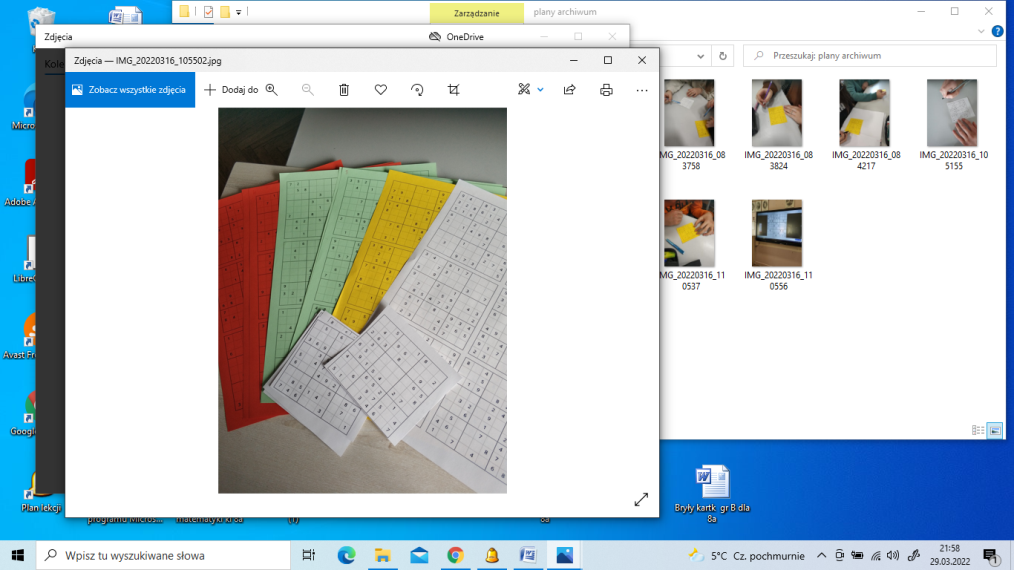 Wyniki pozostałych klas:4a - 5/16  - 31,25%	4b - 6/21 - 28,57%	5d - 6/19 - 31,58%7a - 7/21 - 33,33%	7b - 10/18 - 55,55%	8e - 5/15 - 33,33%
Konkurs na najlepszą  prezentację multimedialną o liczbie Pi (dla klas VII, VIII). Tu również sukces i szóstka z matematyki  należy do ucznia klasy 8a - Alka!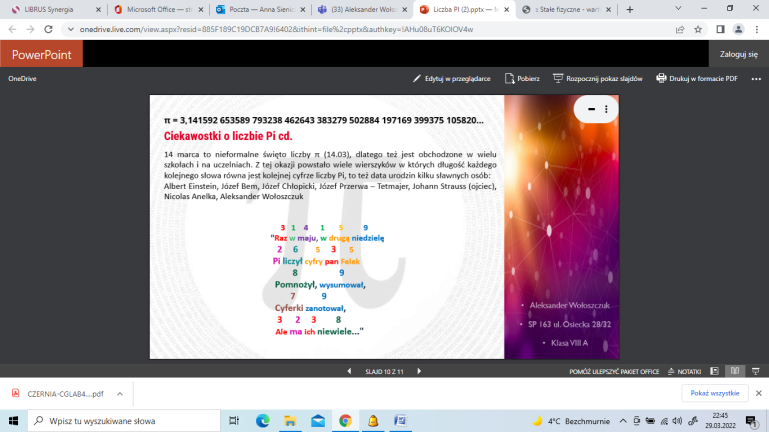 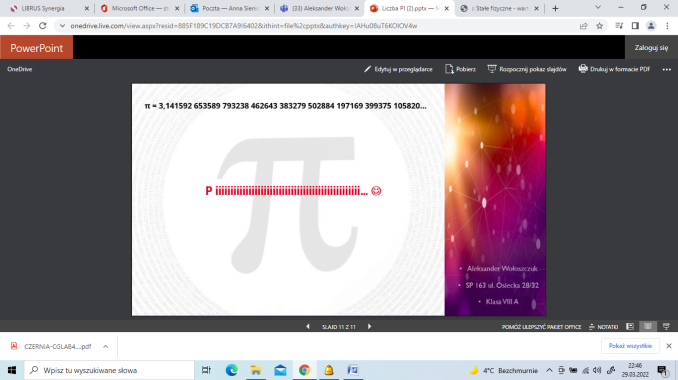 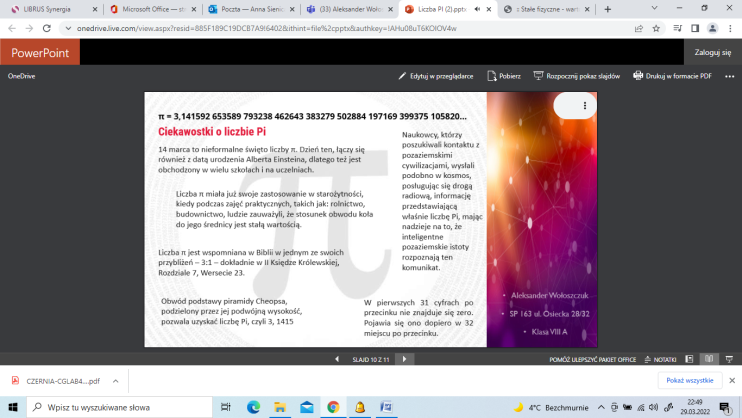 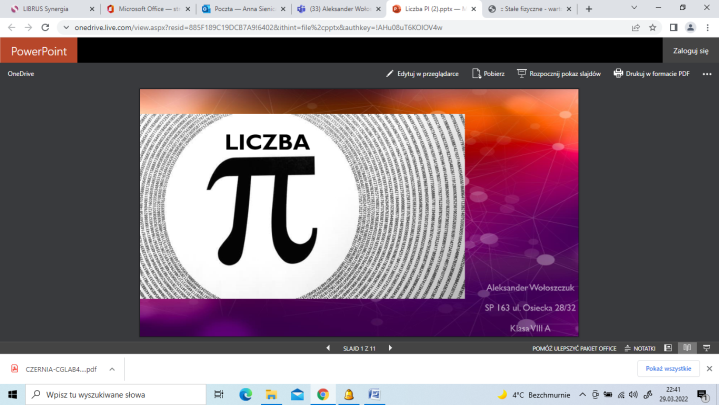 Konkurs na najlepszy plakat  o liczbie Pi  (dla klas IV, V) 1 miejsce - Ula  z kl. 4a 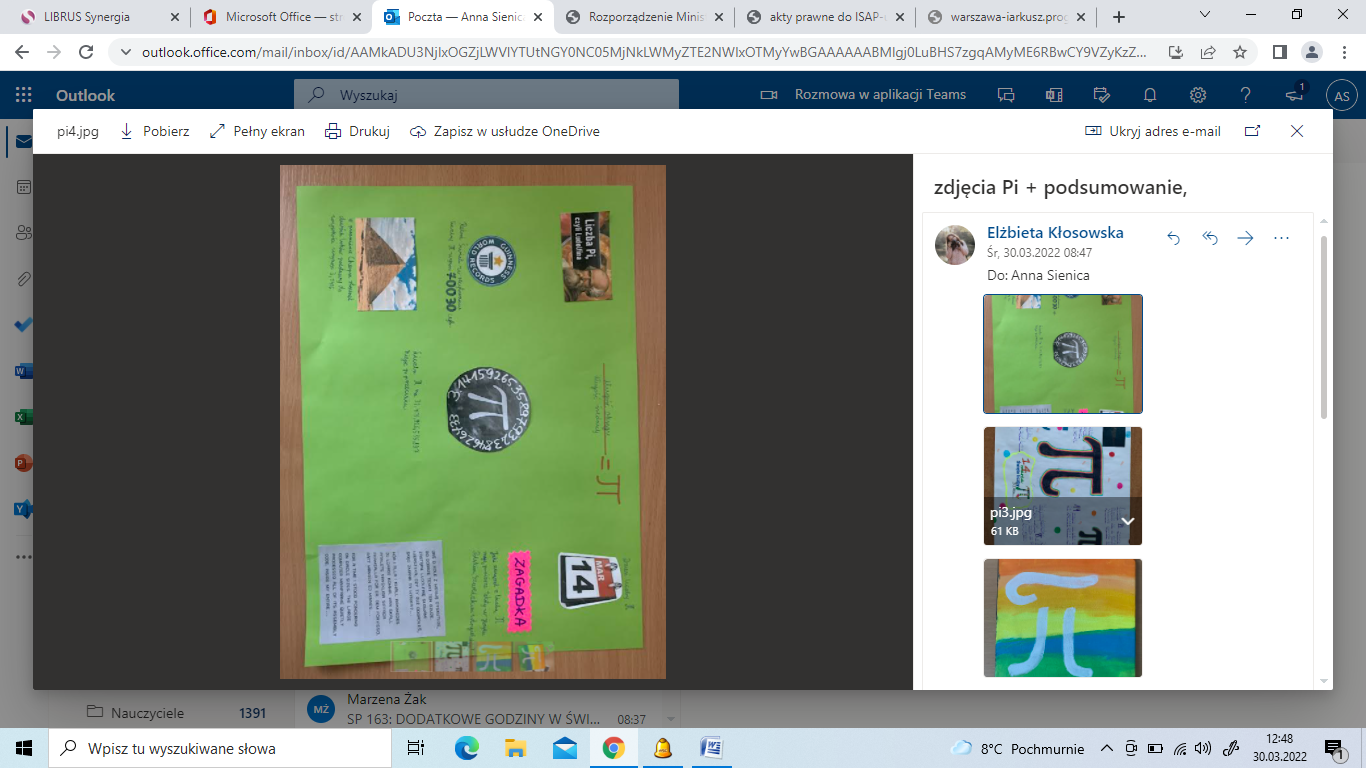 
2 miejsce - Blanka  z kl. 4b3 miejsce - Bartosz  z kl. 4bZwycięzcy zostali nagrodzeni 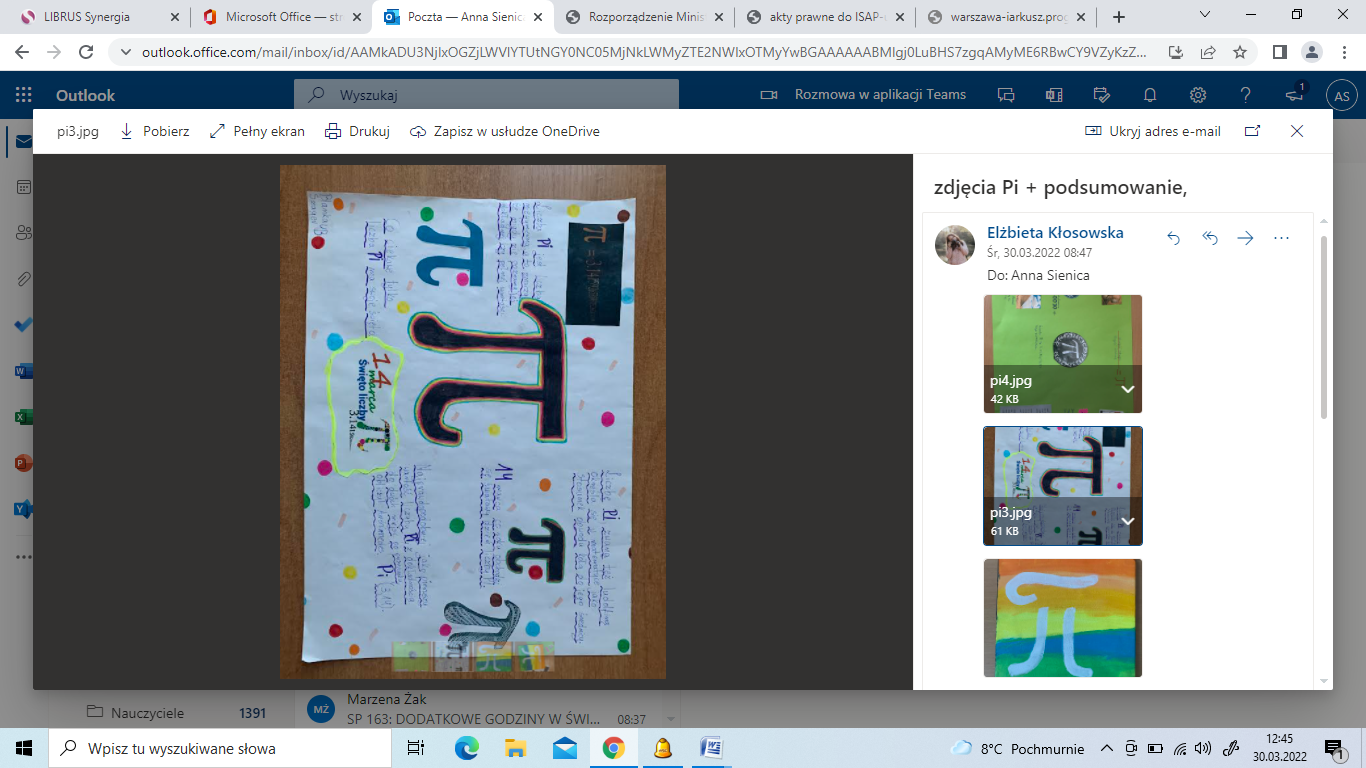 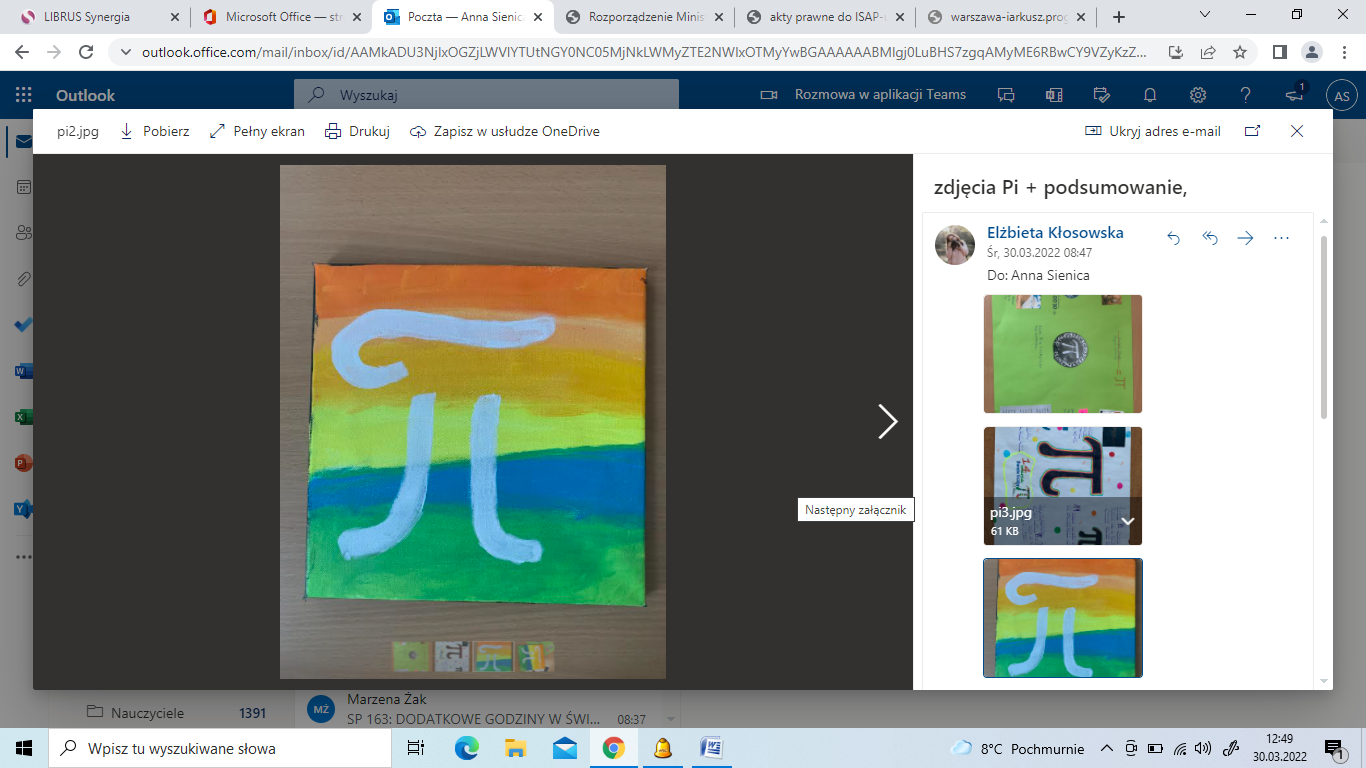 szóstkami i piątkami z matematyki.Konkurs na najlepszy Pi – emat - wiersz  napisany w taki sposób, że każde kolejne słowo wiersza ma tyle liter, ile wskazują kolejne cyfry rozwinięcia liczby Pi. W tym konkursie również bezkonkurencyjny okazał się: uczeń klasy 8a – Wojtek, który za swój wiersz zgarnął szóstkę!Oto nagrodzony wiersz:π
Tak z moją i twoją Ludolfiną Pi
Belfer każdy dla liczb sympatię zaszczepi
nauczyć, rozkminić lub to tak policzyć
żeby prymus na wesoło mógł ryć

Jak paciorki tak Pi cyferki ustawione
liczb ma posiadać szeregów tonę
W geometrii stosuję i matmie nierzadko
tak spamiętam kolejność ich dzisiaj matko

I matma ulubiona ma
brawurowo ogarnia ciąg radosnych cyfr sama
każdy matematyk Pi tak opanuje
dobitnie i biegle znak malujeOprócz tego przez cały tydzień uczniowie mogli rozwiązywać rozwieszone w szkole łamigłówki: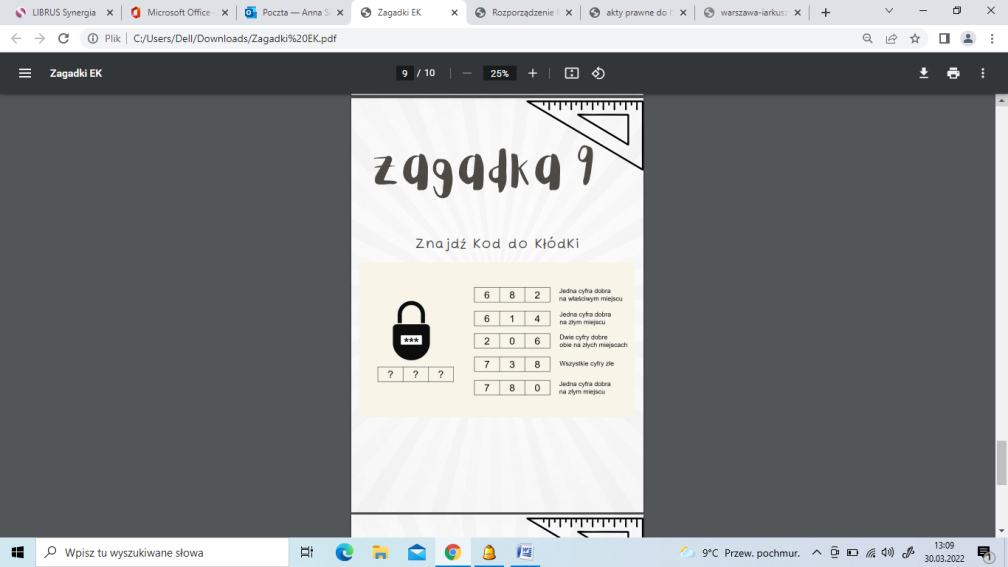 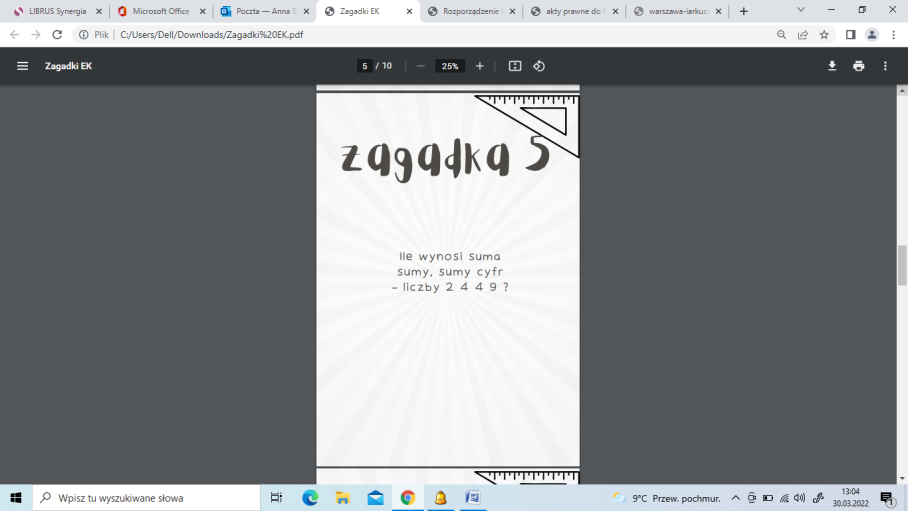 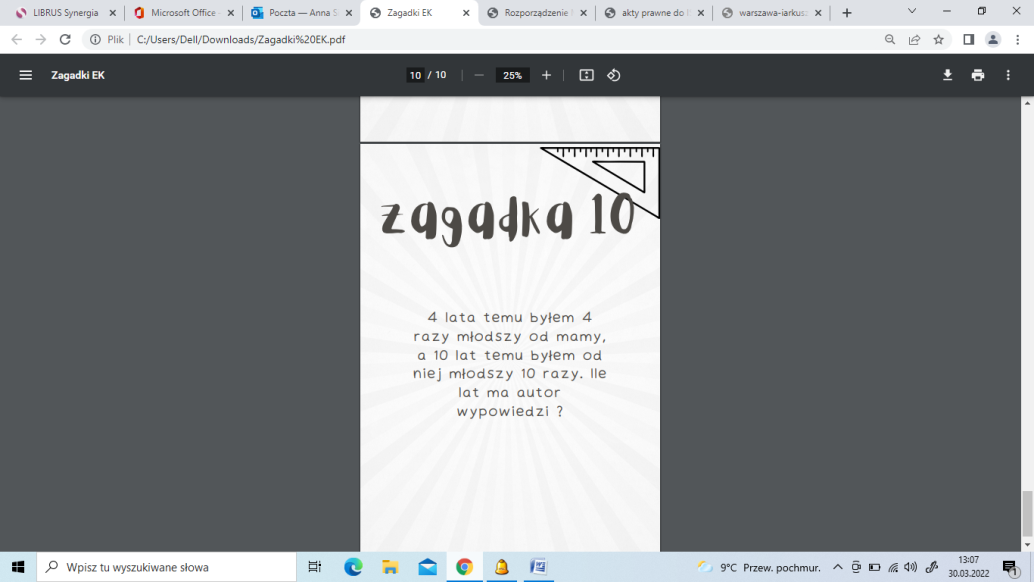 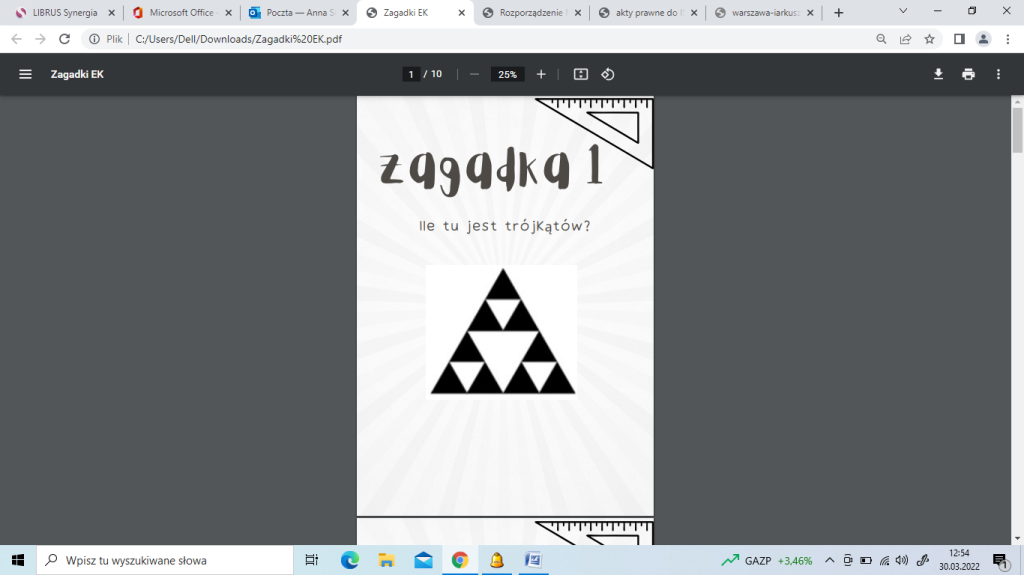 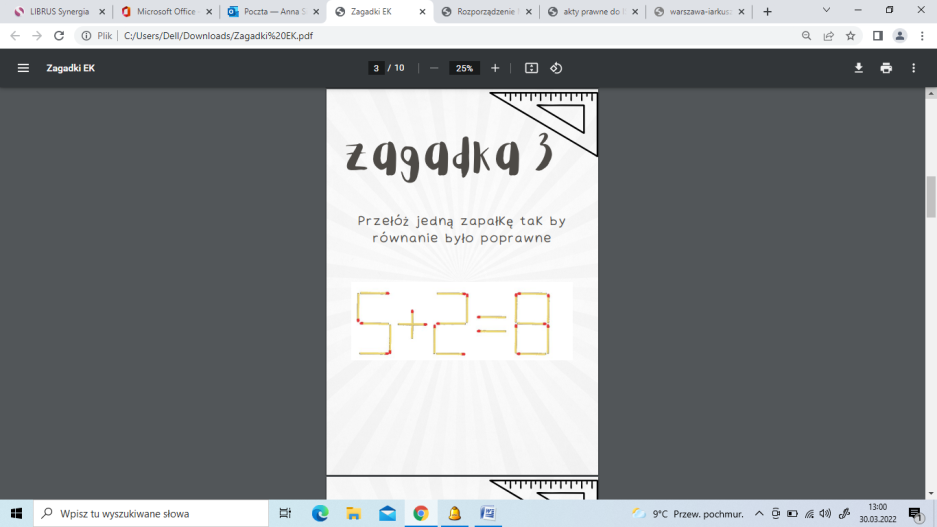 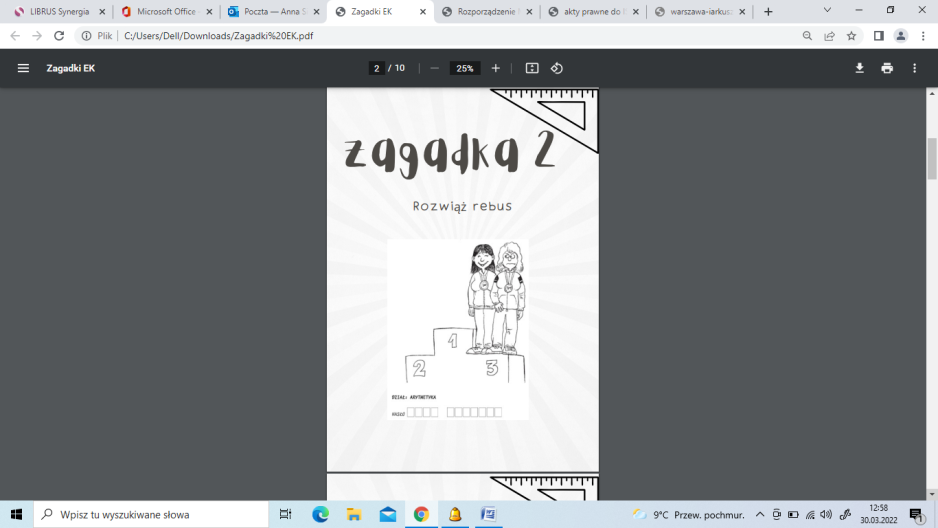 Zwycięzcą w tej kategorii został Kuba – uczeń klasy 7b – 6 z matematyki!Kolejną formą aktywności matematycznej był przeprowadzony w czwartek 17 marca 2022 r. Konkurs Kangur Matematyczny, w którym wzięło udział   34 uczniów naszej szkoły.Trzymamy kciuki za uczestników i z niecierpliwością oczekujemy na wyniki!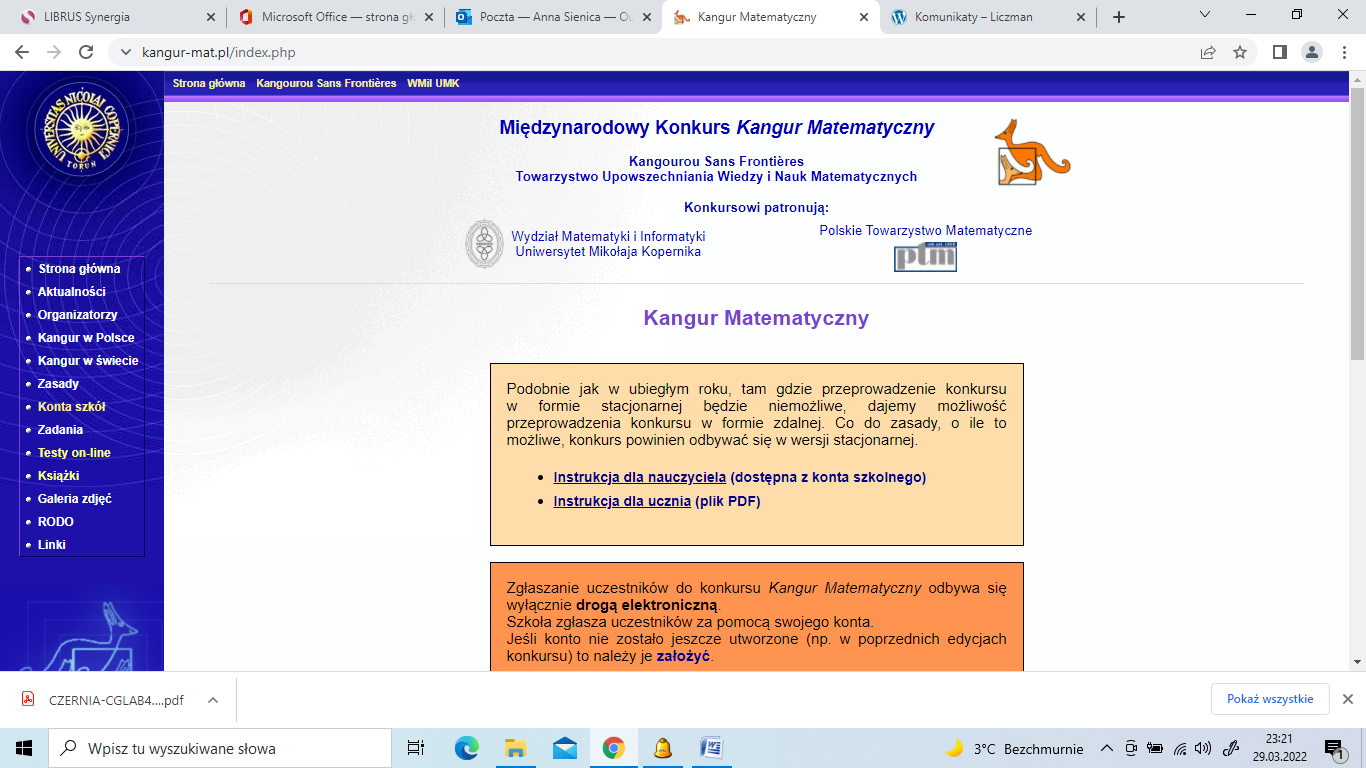 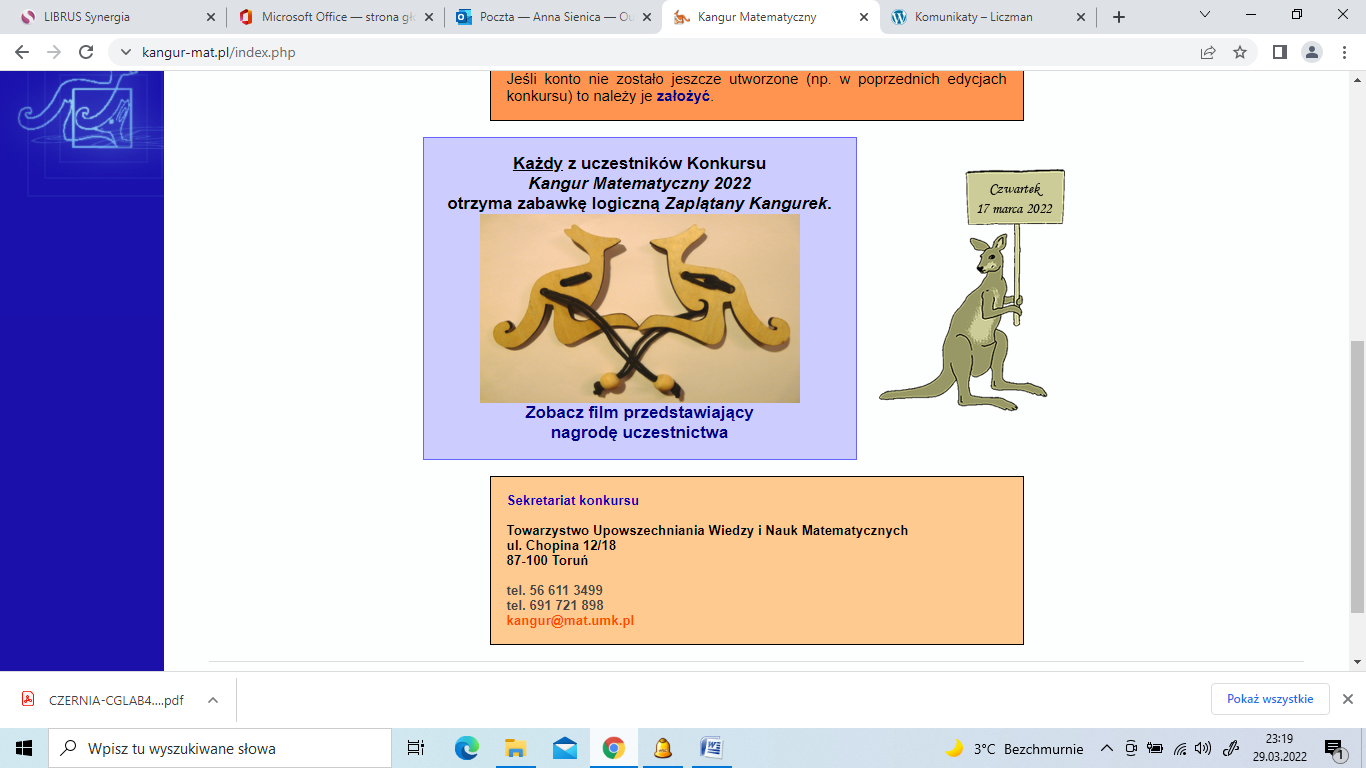 Miło było obserwować jak uczniowie angażowali się w przygotowane aktywności!Nauczycielki matematyki:Elżbieta Kłosowska Anna Sienica